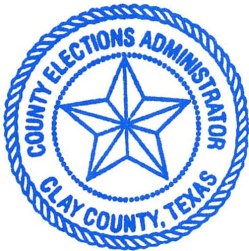 Clay County Elections		        Integrity: “Kindness to All People All the Time.”214 N Main Street							           val.mcclain@co.clay.tx.usHenrietta, TX 76365									   940-264-VOTE	Unofficial Results, Bellevue ISD	Blake Davis			79John Grunseich		85Candi Ratliff			20Mitchell Ford		91Rob Ratliff			22		